Committee ApplicationApplicant InformationApplication QuestionsWhy are you applying for this position?What past experiences qualify you for this position? What ideas will you bring to this position and the AIS Executive Board?What activities, outside of AIS, do you anticipate being involved in during the 2022 - 2023 academic year?Disclaimer and SignatureI certify that my answers are true and complete to the best of my knowledge. If this application leads to VP placement, I understand that false or misleading information in my application or interview may result in my release.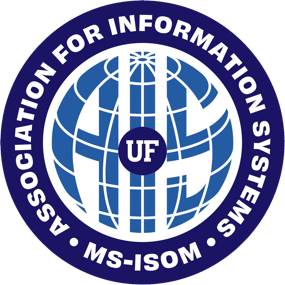 Association for Information SystemsFull Name:LastFirstSignature:Date: